АДМИНИСТРАЦИЯ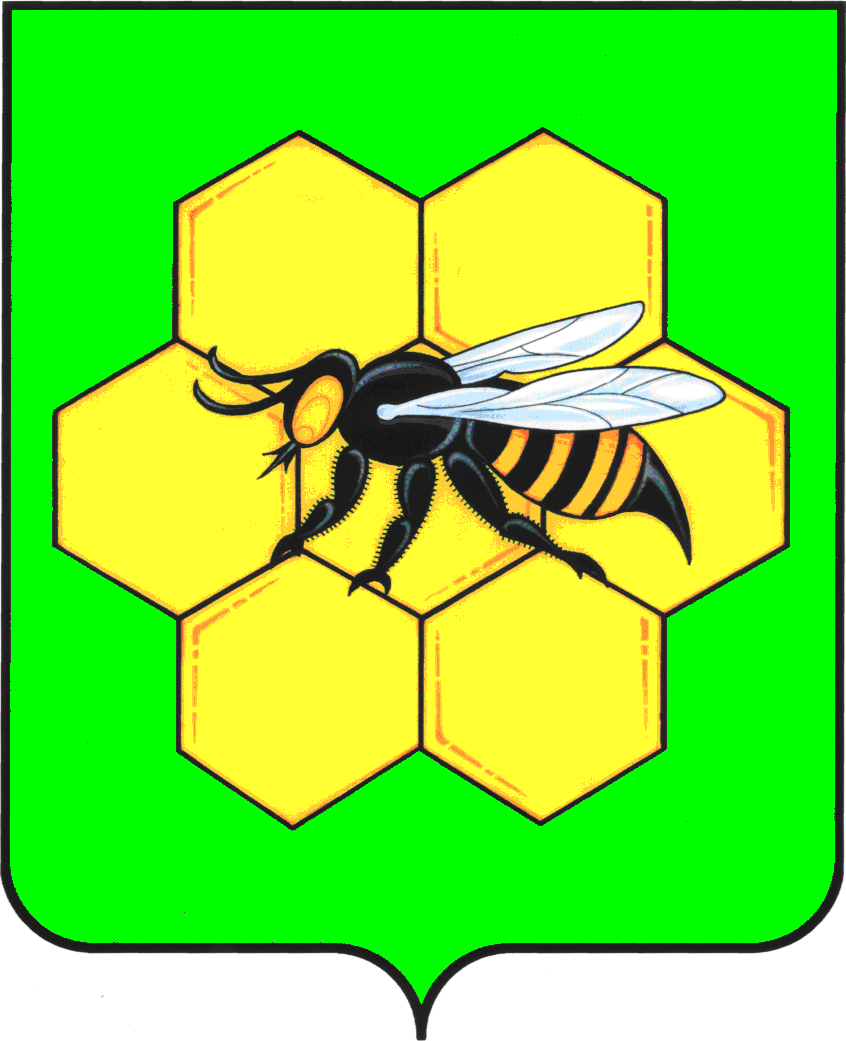 МУНИЦИПАЛЬНОГО РАЙОНА ПЕСТРАВСКИЙСАМАРСКОЙ ОБЛАСТИПОСТАНОВЛЕНИЕ______22.12.14_______________№__1133_________О внесении изменений в постановление администрации муниципального района Пестравский Самарской области от 10.02.2014 № 149/1  «О формировании фонда капитального ремонта многоквартирных домов расположенных на территории муниципального района Пестравский Самарской области на счете регионального оператора»    В связи с вводом в эксплуатацию новых многоквартирных домов, в соответствии с п. 7, статьи 18 Закона Самарской области от 21.06.2013  № 60-ГД «О системе капитального ремонта общего имущества в многоквартирных домах, расположенных на территории Самарской области», руководствуясь ст.ст. 41,43 Устава муниципального района Пестравский, администрация муниципального района Пестравский ПОСТАНОВЛЯЕТ:Внести изменения  в приложение к постановлению администрации муниципального района Пестравский Самарской области от 10.02.2014 № 149/1 «О формировании фонда капитального ремонта многоквартирных домов расположенных на территории муниципального района Пестравский Самарской области на счете регионального оператора» дополнив его строками 128-129 следующего содержания«».Опубликовать настоящее постановление в районной газете «Степь» и разместить на официальном Интернет-сайте муниципального района Пестравский.Контроль за исполнением настоящего постановления возложить на первого заместителя Главы муниципального района Пестравский (Имангулов А.В.).Глава муниципальногорайона Пестравский                                                                       А.П. ЛюбаевБатовА.Ф.22588 